EU塑料周转箱EU欧标系列周转箱，是专门为欧标汽车制造商开发的产品，该系列EU产品已被日系三大汽车制造商定,为标准零部件装配、周转、运输物流箱。 产品选用全新高强度改性PP生产，具有、耐油、酸、碱，输送噪音低，适应环境温度（-25℃至+80℃）。主要应用于汽车制造、医药、食品、电子、电器、运输、配送及仓储领域，使产品周转便捷、堆放整齐、便于管理。适配1208欧标塑料托盘、工厂内部周转、工厂外部出货使用。产品有300x200mm、400x300mm、600x400mm、800x400mm、800x600mm、900x400mm、1000x400mm、1200x400mm八个系列。同时也可以更具客户要求在箱体上印刷上公司商标 方便回收使用。我司还可以按客户要求加工成防静电或导电产品。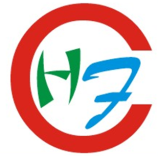 名称周转箱外尺寸周转箱上口内尺寸EU周转箱300*200*120260*160*110EU周转箱300*200*148250*150*145EU周转箱400*300*120365*265*110EU周转箱400*300*148365*265*135EU周转箱-H箱-配两边翻盖400*300*148365*265*140EU周转箱-D箱-包角加强型400*300*148365*265*135EU周转箱400*300*170365*265*160EU周转箱400*300*230365*265*220EU周转箱400*300*280365*265*270EU周转箱-D箱-包角加强型400*300*280365*265*270EU周转箱400*300*330365*265*320EU周转箱500*500*520460*460*510EU周转箱600*400*120565*365*110EU周转箱600*400*148550*350*125EU周转箱-H箱-配两边翻盖600*400*148550*350*125EU周转箱-D箱-包角加强型600*400*148560*360*145EU周转箱600*400*175565*365*165EU周转箱600*400*230565*365*220EU周转箱600*400*280565*365*270EU周转箱-H箱-配两边翻盖600*400*280565*365*270EU周转箱-D箱-包角加强型600*400*280565*365*270EU周转箱600*400*330565*365*320EU周转箱600*400*440565*365*420EU周转箱800*400*230760*365*220EU周转箱800*400*340760*365*330EU周转箱800*600*120760*560*110EU周转箱800*600*230760*560*220EU周转箱800*600*280760*560*270EU周转箱800*600*340760*560*330EU周转箱800*600*440760*560*430EU周转箱900*400*120865*365*105EU周转箱900*400*230865*365*215EU周转箱900*400*280865*365*265EU周转箱1000*400*280960*360*270EU周转箱1200*400*1201165*365*110EU周转箱1200*400*2301165*365*220EU周转箱1200*400*3401165*365*330EU周转箱1200*400*4501165*365*440EU周转箱1200*500*2801165*450*270